Městys Hustopeče nad Bečvou ve spolupráci s Římskokatolickou farností Vás srdečně zve na novoroční ohňostroj a přátelské setkání u zámku 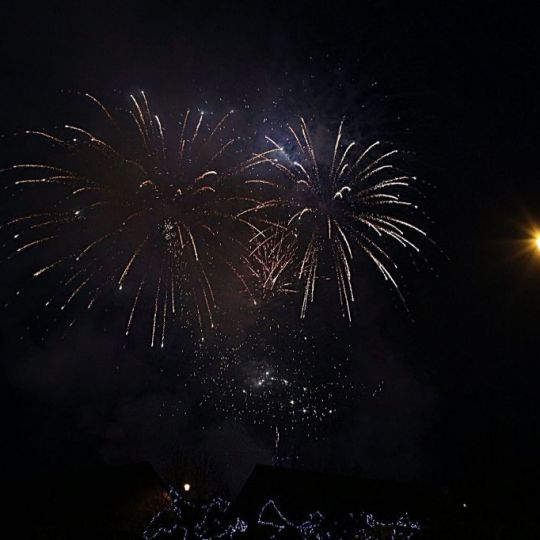     1.ledna 2020 v 18.00 hodinOhňostroj bude dobře viditelný od zámecké zahrady. Odpálen bude z louky naproti zámku za silnicí I/35 směr Valašské Meziříčí.                Občerstvení zajištěno, těšíme se na setkání!